О внесении изменений в постановление администрации г. Канска от 18.10.2016 №  1049В целях приведения правовых актов администрации города в соответствие с Градостроительным кодексом Российской Федерации, руководствуясь ст.ст.  30, 35 Устава города Канска,  ПОСТАНОВЛЯЮ:1. Внести в Постановление администрации города Канска «Об утверждении административного регламента по предоставлению муниципальной услуги «Предоставление разрешения на отклонение от предельных параметров разрешенного строительства, реконструкции объекта капитального строительства» (далее – Постановление) следующие изменения:1.1. Абзац 1 пункта 2 приложения к Постановлению изложить в новой редакции:«2. Получателями муниципальной услуги являются: 1) Правообладатели земельных участков, размеры которых меньше установленных градостроительным регламентом минимальных размеров земельных участков либо конфигурация, инженерно-геологические или иные характеристики которых неблагоприятны для застройки.2) Правообладатели земельных участков, обратившиеся за разрешениями на отклонение от предельных параметров разрешенного строительства, реконструкции объектов капитального строительства, если такое отклонение необходимо в целях однократного изменения одного или нескольких предельных параметров разрешенного строительства, реконструкции объектов капитального строительства, установленных градостроительным регламентом для конкретной территориальной зоны, не более чем на десять процентов.»;1.2. пункт 13 приложения к Постановлению дополнить абзацем следующего содержания:«Для категории заявителей, указанных в подпункте 2 пункта 2 настоящего Регламента предоставление документа, указанного в подпункте 10 настоящего пункта не требуется.»;1.3. пункт 14 приложения к Постановлению дополнить абзацем следующего содержания:«предоставления на бумажном носителе документов и информации, электронные образы которых ранее были заверены в соответствии с пунктом 7.2 части 1 статьи 16 Федерального закона 210-ФЗ, за исключением случаев, если нанесение отметок на такие документы либо их изъятие является необходимым условием предоставления государственной или муниципальной услуги, и иных случаев, установленных федеральными законами.»;1.4. в подпункте 1 пункта 16 приложения к Постановлению слова «, нормативов градостроительного проектирования» - исключить;1.5. пункт 16 приложения к Постановлению дополнить подпунктом 7 следующего содержания:«7) отклонение не соответствует ограничениям использования объектов недвижимости, установленным на приаэродромной территории.»;1.6. пункты 22-23 приложения к Постановлению изложить в новой редакции:«22. Предоставление муниципальной услуги включает в себя следующие административные процедуры (блок-схема - приложение 2 к настоящему регламенту):1) прием и регистрация заявления и документов;2) формирование и направление запросов в государственные органы, органы местного самоуправления и подведомственные государственным органам или органам местного самоуправления организации, участвующие в предоставлении государственной услуги;3) рассмотрение заявления и документов;4) подготовка рекомендаций Комиссии;5) издание постановления администрации города Канска о предоставлении разрешения на условно разрешенный вид использования или об отказе в предоставлении разрешения на условно разрешенный вид использования и выдача его заявителю;6) выдача экземпляра постановления администрации города Канска о предоставлении разрешения на условно разрешенный вид использования земельного участка, либо об отказе в предоставлении такого разрешения.23.Основанием для начала административной процедуры по приему и регистрации заявления и документов является поступление заявления и документов, в соответствии с пунктом 13 Административного регламента, в Комиссию. Секретарь Комиссии:1) устанавливает предмет обращения, личность заявителя;2) проверяет правильность заполнения заявления и наличие документов, представленных в соответствии с пунктом 13 Административного регламента;3) в течение одного дня осуществляет регистрацию поступившего заявления и документов.Результатом выполнения административной процедуры по приему и регистрации заявления и документов является прием и регистрация заявления и документов.Срок выполнения административной процедуры по приему и регистрации заявления и документов - один день.»;1.7. приложение к Постановлению дополнить пунктами 23.1. – 23.2. следующего содержания:«23.1. Формирование и направление запросов в государственные органы, органы местного самоуправления и подведомственные государственным органам или органам местного самоуправления организации, участвующие в предоставлении услуги.Секретарь Комиссии в день поступления заявления и прилагаемых к нему документов формирует и направляет в рамках межведомственного информационного взаимодействия запросы в соответствующие органы (организации) о предоставлении документов (сведений), указанных в пункте 13 Административного регламента, если они не представлены заявителем по собственной инициативе.Результатом административной процедуры по формированию и направлению запросов в государственные органы, органы местного самоуправления и подведомственные государственным органам или органам местного самоуправления организации, участвующие в предоставлении государственной услуги, является получение сведений, необходимых для предоставления муниципальной услуги.Срок выполнения административной процедуры по формированию и направлению запросов в государственные органы, органы местного самоуправления и подведомственные государственным органам или органам местного самоуправления организации, участвующие в предоставлении государственной услуги, - не более 3 (трех) рабочих дней.23.2. Рассмотрение заявления и документов.Основанием для начала административной процедуры по рассмотрению заявления и документов является поступление сведений, полученных в рамках межведомственного информационного взаимодействия.Комиссия в течение 3 (трех) дней со дня поступление сведений, полученных в рамках межведомственного информационного взаимодействия, рассматривает заявление и приложенные к нему документы и оформляет протокол, содержащий принятие решения об организации и проведении публичных слушаний по поступившему заявлению, или, при наличии оснований для отказа в предоставлении  муниципальной услуги, предусмотренных пунктом 16 Административного регламента, решения о подготовке рекомендаций об отказе в предоставлении разрешения на условно разрешенный вид использования с указанием причин принятого решения.В случае принятия Комиссией решения об организации и проведении публичных слушаний по поступившему заявлению, секретарь Комиссии готовит проект решения о предоставлении разрешения на условно разрешенный вид использования.В случае, если отклонение необходимо в целях однократного изменения одного или нескольких предельных параметров разрешенного строительства, реконструкции объектов капитального строительства, установленных градостроительным регламентом для конкретной территориальной зоны, не более чем на десять процентов, решение о предоставлении разрешения  на отклонение от предельных параметров разрешенного строительства, реконструкции объектов капитального строительства такому лицу принимается без проведения публичных слушаний.Порядок организации и проведения публичных слушаний по проекту решения о предоставлении разрешения на условно разрешенный вид использования земельного участка определен решением Канского городского Совета депутатов от 16.11.2012 № 43-226 «О Положении об организации и проведении публичных слушаний по вопросам градостроительной деятельности в городе Канске».Результатом административной процедуры является опубликование (обнародование) заключения по итогам проведения публичных слушаний;Срок выполнения административной процедуры в случае проведения публичных слушаний составляет 50 дней, в случае, предусмотренном частью 1.1. статьи 40 Градостроительного кодекса Российской Федерации – 20 дней.»;1.8. пункты 24-25 приложения к Постановлению – исключить.1.9. абзац 1 пункта 26 приложения к Постановлению изложить в новой редакции:«Издание постановления администрации города Канска о предоставлении разрешения на отклонение от предельных параметров разрешенного строительства, реконструкции объектов капитального строительства или об отказе в предоставлении разрешения на отклонение от предельных параметров разрешенного строительства, реконструкции объектов капитального строительства.»;1.10. пункт 40 приложения к Постановлению – исключить.1. 11. Приложение 1 к административному регламенту предоставления муниципальной услуги «Предоставление разрешения на отклонение от предельных параметров разрешенного строительства (или: реконструкции) объектов капитального строительства» Блок-схема считать приложением 2 к административному регламенту.1.12. Приложение 2 к административному регламенту изложить в новой редакции согласно приложению к настоящему постановлению.2. Ведущему специалисту отдела культуры администрации г. Канска (Нестерова Н.А.) опубликовать настоящее постановление в периодическом печатном издании «Канский вестник» и разместить на официальном сайте муниципального образования город Канск в сети Интернет.3.Контроль за выполнением настоящего постановления возложить на Управление архитектуры и градостроительства администрации города Канска.4. Постановление вступает в силу со дня официального опубликования.Глава города Канска	          А.М. БересневПриложение к постановлению администрации г. Канска от 16.04.2021 № 317Приложение 2к Административному регламентупредоставления муниципальной услуги«Предоставление разрешения на отклонение от предельных параметров разрешенного строительства, реконструкции объекта капитального строительства»Блок-схема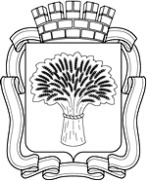 Российская ФедерацияАдминистрация города Канска
Красноярского краяПОСТАНОВЛЕНИЕРоссийская ФедерацияАдминистрация города Канска
Красноярского краяПОСТАНОВЛЕНИЕРоссийская ФедерацияАдминистрация города Канска
Красноярского краяПОСТАНОВЛЕНИЕРоссийская ФедерацияАдминистрация города Канска
Красноярского краяПОСТАНОВЛЕНИЕ16.04.2021 г.№317 